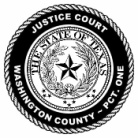 JUSTICE OF THE PEACE – PRECINCT ONE – WASHINGTON COUNTY, TEXASJUSTICE OF THE PEACE – PRECINCT ONE – WASHINGTON COUNTY, TEXASJUSTICE OF THE PEACE – PRECINCT ONE – WASHINGTON COUNTY, TEXASJUSTICE OF THE PEACE – PRECINCT ONE – WASHINGTON COUNTY, TEXASJUSTICE OF THE PEACE – PRECINCT ONE – WASHINGTON COUNTY, TEXASJUSTICE COURT DOCKETWeek of July 15, 2019JUSTICE COURT DOCKETWeek of July 15, 2019JUSTICE COURT DOCKETWeek of July 15, 2019JUSTICE COURT DOCKETWeek of July 15, 2019JUSTICE COURT DOCKETWeek of July 15, 2019PAGE 1 OF 107/15190036119003614:30PMSTATE OF TEXAS VS WINCHELLPLEA HEARING07/18DC18063DC1806310:30AMLVNV VS AVILADEBT CLAIMDC18056DC1805611AMMIDLAND VS BENFORDDEBT CLAIMDC18002DC1800211:30AMWEBCOLLEX VS BAADEDEBT CLAIMDC17062DC170622PMTD BANK VS TAYLORDEBT CLAIMDC17086DC170862:30PMCITIBANK VS AVILADEBT CLAIM